Applicant Name:			E-Mail:	Address:			Daytime Phone:	Ext.	City/State:			Zip Code	Cell Phone:	Project Owner:				E-mail:	Address:			Daytime Phone: 	Ext. 	City/State:			Zip Code	Cell Phone: 	Project Name:			Address/Location: 	Municipality:			County: 	Zip Code	Additional Partners:		(include name,		Organization,		email, phone#)		Project Type: (select one)   Stormwater Management    Groundwater     Ecological Restoration    Water Resources PlanningApplication Checklist Part A:  Completed application form; Part B:  A description of the project including the following: Location of project; Project purpose and need;  Project description/improvements; and 	 Schedule. Part C:  Narrative addressing how the project meets the award criteria including the following: Demonstration of innovative and effective approach to water resources management or planning; Discussion of partnerships among multiple stakeholders, such as government representatives   (state, county, local), nonprofits and private entities; and  How the project embodies the mission of the NJ Section and National AWRA.   (https://njawra.org/About) Part D:   If appropriate, photographs, maps and/or drawings of the project (encouraged)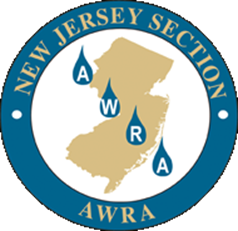 NEW JERSEY SECTION AMERICAN WATER RESOURCES ASSOCIATION 11th Annual Excellence in Water Resources Protection and Planning AwardApplication Form